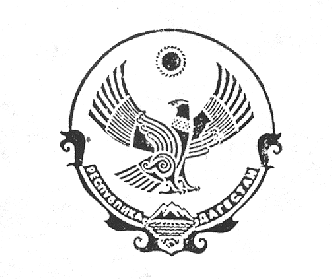 РЕСПУБЛИКА ДАГЕСТАН 
     МУНИЦИПАЛЬНЫЙ РАЙОН «СУЛЕЙМАН-СТАЛЬСКИЙ РАЙОН» АДМИНИСТРАЦИЯ СЕЛЬСКОГО ПОСЕЛЕНИЯ
«СЕЛЬСОВЕТ «КАРЧАГСКИЙ»
368770,Республика Дагестан, Сулейман - Стальский район, с.Карчаг,ул.Советов,26ПОСТАНОВЛЕНИЕО порядке осуществления функций и полномочий учредителя муниципального учреждения сельского поселения «сельсовет «Карчагский» Сулейман-Стальского района  Республики Дагестан 

В соответствии с Федеральным законом от 8 мая 2010 г.№ 83-ФЗ                         «О внесении изменений в отдельные законодательные акты Российской Федерации в связи с совершенствованием правового положения государственных (муниципальных) учреждений» Правительство Республики Дагестан постановляет:1. Утвердить:Положение об осуществлении сельского поселения «сельсовет «Карчагский» Сулейман-Стальского района Республики Дагестан функций и полномочий учредителя бюджетного учреждения сельского поселения «сельсовет «Карчагский» Сулейман-Стальского района Республики Дагестан согласно приложению № 1;Положение об осуществлении сельского поселения «сельсовет «Карчагский» Сулейман-Стальского района Республики Дагестан функций и полномочий учредителя казенного учреждения сельского поселения «сельсовет «Карчагский» Сулейман-Стальского района Республики Дагестан согласно приложению № 2;Положение об осуществлении сельского поселения «сельсовет «Карчагский» Сулейман-Стальского района Республики Дагестан функций и полномочий учредителя автономного учреждения сельского поселения «сельсовет «Карчагский» Сулейман-Стальского района Республики Дагестан согласно приложению № 3;Порядок предварительного согласования совершения муниципальным бюджетным учреждением сельского поселения «сельсовет «Карчагский» Сулейман-Стальского района Республики Дагестан крупных сделок согласно приложению №4 к настоящему постановлению;Порядок принятия решения об одобрении сделок с участием муниципального учреждения сельского поселения «сельсовет «Карчагский» Сулейман-Стальского района Республики Дагестан, в совершении которых имеется заинтересованность, согласно приложению №5 к настоящему постановлению;Порядок согласования распоряжения движимым имуществом муниципальных учреждений сельского поселения «сельсовет «Карчагский» Сулейман-Стальского района Республики Дагестан согласно приложению №6 к настоящему постановлению;Порядок согласования передачи некоммерческим организациям в качестве их учредителя или участника денежных средств и иного имущества муниципальным бюджетным учреждением сельского поселения «сельсовет «Карчагский» Сулейман-Стальского района Республики Дагестан согласно приложению №7 к настоящему постановлению;Порядок согласования распоряжения недвижимым имуществом муниципальных учреждений сельского поселения «сельсовет «Карчагский» Сулейман-Стальского района Республики Дагестан  согласно приложению №8 к настоящему постановлению;Порядок согласования внесения муниципальным учреждением сельского поселения «сельсовет «Карчагский» Сулейман-Стальского района Республики Дагестан денежных средств и иного имущества в уставный (складочный) капитал хозяйственных обществ или передачи им такого имущества иным образом в качестве их учредителя или участника согласно приложению №9 к настоящему постановлению;Положение о списании имущества, закрепленного на праве оперативного управления за муниципальными учреждениями сельского поселения «сельсовет «Карчагский» Сулейман-Стальского района Республики Дагестан согласно приложению № 10 к настоящему постановлению.2. Решения по вопросам, указанным в приложениях № 4 - № 10 настоящего постановления, принимаются на основании заключений комиссии сельского поселения «сельсовет «Карчагский» Сулейман-Стальского района Республики Дагестан по вопросам анализа эффективности финансово-хозяйственной деятельности муниципальных учреждений.3. Образовать комиссию сельского поселения «сельсовет «Карчагский» Сулейман-Стальского района Республики Дагестан по вопросам анализа эффективности финансово-хозяйственной деятельности муниципальных учреждений (далее – комиссия).4. Утвердить Положение о комиссии согласно приложению № 11 к настоящему Постановлению.5. Администрации сельского поселения «сельсовет «Карчагский» Сулейман-Стальского района Республики Дагестан в течение 1 месяца с момента издания настоящего постановления подготовить проекты нормативных правовых актов об утверждении либо внесении изменений в действующие:порядок определения платы для физических и юридических лиц за услуги (работы), относящиеся к основным видам деятельности бюджетного учреждения, оказываемые им сверх установленного государственного задания, а также в случаях, определенных федеральными законами, в пределах установленного государственного задания;порядок составления и утверждения отчета о результатах деятельности бюджетного учреждения Республики Дагестан и об использовании закрепленного за ним государственного имущества Республики Дагестан в соответствии с общими требованиями, установленными Министерством финансов Российской Федерации;порядок составления, утверждения и ведения бюджетных смет казенного учреждения сельского поселения «сельсовет «Карчагский» Сулейман-Стальского района Республики Дагестан в соответствии с общими требованиями, установленными Министерством финансов Российской Федерации;порядок составления и утверждения плана финансово-хозяйственной деятельности бюджетного учреждения сельского поселения «сельсовет «Карчагский» Сулейман-Стальского района Республики Дагестан в соответствии с требованиями, установленными Министерством финансов Российской Федерации;порядок определения предельно допустимого значения просроченной кредиторской задолженности бюджетного учреждения сельского поселения «сельсовет «Карчагский» Сулейман-Стальского района Республики Дагестан, превышение которого влечет расторжение трудового договора с руководителем бюджетного учреждения сельского поселения «сельсовет «Карчагский» Сулейман-Стальского района Республики Дагестан по инициативе работодателя в соответствии с Трудовым кодексом Российской Федерации.6. Администрации сельского поселения «сельсовет «Карчагский» Сулейман-Стальского района Республики Дагестан обеспечить контроль за исполнением настоящего постановления.09 декабря 2019 г.                                                                                            № 50              Глава АСП «сельсовет «Карчагский»                                                     Загирбегов З.М.